Moustiquaire FG 100Unité de conditionnement : 1 pièceGamme: A
Numéro de référence : 0093.0922Fabricant : MAICO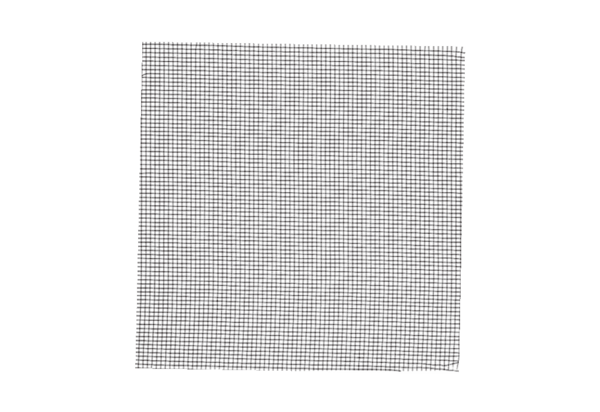 